Mark Tennenhouse       954 - 818 - 6670             marktennenhouse@hotmail.comSenior C# Developer in Asp.Net Core, WebAPI/MVC/Rest, React 2.0, Angular 7 and SQL.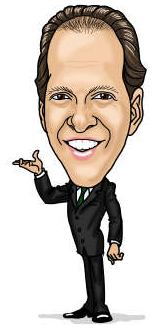 Real world experience building successful startups, and large scale mobile and web applications for the server and client.Over 22+ years object oriented backend coding C#, Node, SQL, ASP.NET and .Net Core. Solid experience developing Cloud API/Microservices.Over 8+ years in frontend coding using React, Angular 1-7, Knockout.js and JQuery.Senior level skills in SQL, LINQ, Stored Procedures & Views and several ORM’s including Entity Framework and Dapper.Seasoned professional software developer with expertise in rapid application development (and redesign) for enterprise and small business. Mark’s extensive background demonstrates a proven ability to take business challenges and turn them into working software for the Web, Mobile Devices and Server.TECHNICAL SKILLS:
Languages: C#, TypeScript, Asp.NET, VB.NET, React 2(v 15-16), Angular1-7, JavaScript, SQL, Node, C, Knockout.js, JQuery,  BootStrap, CSS,HTML5, Unity3D.Source Control: DevOps, GITHub, TFS, Tortoise SVN, Mercurial
Development Tools: .NET Platform: VSCode, Visual Studio 2000-2019, Unity3D, MonoDevelop, VSCode, Koreographer(unity audio design),Unreal Engine.
Testing: Server side testing with MOQ, MSTest and Nunity, Angular Unit testing with Jasmine, Karma.. Architecture- Agile Scrum training, UML Class Activity, Modeling, Use Case Diagramming, Clean Architecture for .NET Core,  Servers: IIS 6-10, Windows Server 2003- 2019External Projects: Unity3D/UnrealEngine Game Developer: Building a multi-platform rhythm game for teaching how to play the piano using animated characters, downloadable songs, Midi,  PianoVR™ teaching system, with multiple styles including Jazz, Rock, Classical, and Blues.Hackathons: AT&T Mobile Hackathon:Carl DeSantis Building Nova Southeastern UniversityApril 17-18. Created a Unity based first person shooter game.Bitcoin Hackathon: Created an anonymous payment system for mobile devices.	Speaker at: Feb 2020 Code Camp -Nova Southeastern UnivTopic: Azure Data Factory, Logic Apps, Service Bus, Blob StorageSpeaker at: Feb 2016 Code Camp -Nova Southeastern Univ.Topic: The art of Debugging anything.Work Experience:Ryder.com: Cloud API/Microservices Full Stack Developer: October 2019-PresentAt Ryder, I am a Cloud API Microservices Developer and work on a large team of sixty developers, redesigning all of the company's main applications for handling accounting, time tracking, HR and client communication. Most of the applications I have built follow a common pattern starting with a message in Azure Service Bus, which triggers a Logic App that starts a Data Factory Pipeline task to process the data. I start with discussions from the business, create a business and technical design document and code, test and deploy the design. All applications are done using Azure Cloud Services. I interact every day with multiple departments and managers at various levels within the organization. We use Github on DevOps with a CI/CD pipeline for source control and Deployment.Fox/Disney Studios: Senior Application Developer: February 2019-Oct 2019Description: Remote position. At this Disney/Fox position, the Screeners app I work on looks and works just like Netflix, with a massive client base of over 100,000+ users in multiple countries on multiple devices including web, IOS, Android and TVOS. I work in multiple languages depending on the area the JIRA ticket requires. For the front end, I use ReactJS, Knockout.js and Kendo tools. On the middle tier, I use C# to write services, WebAPI methods on a clean multi tier service/object oriented architecture with a single sign on architecture to handle multiple authentication providers (OKTA). The backend is all SQL Server stored procedures and Redis (for caching data). All database modifications are handled using entity framework/codefirst deployment using scripts. I also write Powershell scripts to automate programming/reporting tasks, and work with Webjobs and build/modify SSRS reports. For build/test/deployment and pull requests, we use the continuous integration (CI/CD) DevOPS pipeline service on Azure and we deploy every day to QA and test environments. All code is reviewed using Github’s pull requests and the CI/CD pipeline prior to acceptance and merging to allow for comments and improvements. I work with a team of over fifteen including two other senior developers, business and QA analysts, mobile developers (for IOS and Android) and project managers.OfficeDepot.com: Senior Front End Angular Developer March 2018- Jan 2019Delray Beach, FloridaDescription: At Office Depot Headquarters in Boca Raton Florida.  Using Angular 6 and Web API, I have designed new Angular components in Typescript, coded C# API methods, written automated unit tests, and written multiple stored procedures for SQL Server. All code is checked in daily to GitHub. I have worked thru Atlassian/Jira specifications as part of a team responsible for creating a new application for managing contracts for I was the lead on several core sections including the search and results components, Hierarchy Management component, Payment Installments component and several others all written using Angular 6 with the backend coded in C# on Web API. All code was tested and passed by a team of QA testers.Arkitechs.com: Senior Application Architect 2016-2018Fort Lauderdale, FloridaDescription: At this software development company, I'm the Lead Application Architect/Senior Developer responsible for the company’s primary application. We've built an ever expanding series of Legal and E-Commerce related applications for several Caribbean Countries which are now in use. I've proto-typed, coded and deployed most of the major sections in React.JS and JQuery, MVC, and WebAPI in C# on ASP.NET. Some interesting challenges that we’ve overcome included coding for Digital Certificate signing on Azure, Document Storage and retrieval using Blob Service (Azure), Microservices on Azure and AWS, setting up deployment processes. I’ve also run our daily SCRUM meetings and handled task assignments and updates in JIRA and TFS.G4S Secure Solutions: Senior Developer March 2015-May 2016Description: At one of the largest security companies in USA, I was tasked with redesigning sections of the database to allow for reporting on XML fields and for handling large tables (over 50 million records). I wrote and implemented a SQL based solution to parse and migrate the XML into a set of relational summary tables. Query time dropped from two minutes down to five seconds. Skills: C#, Advanced SQL skills including Partitioned Views, Pivot Tables, XML functions, Complex logic, Database Jobs, Table Partitioning, Report Generation tools including Izenda, Devex.McKesson.com: Senior Application Developer March 2014 – March 2015  West Palm Beach, FL   Enterprise Healthcare Software DevelopmentDescription: At one of the largest Enterprise Healthcare companies in the USA, I designed, coded and deployed sections of a healthcare application to allow users to drag and drop entire sections and templated form elements, eliminating the need to manually create html documentsIn React, I designed, coded, tested and deployed a Print Preview function to display a printed version including patient information from a newly created form. Researched and coded a unique way of providing an Undo/Redo function to allow users to go back in history and return to how the form looked previously. This allowed an unlimited number of "go backs" making form creation easy and more intuitive.This feature made the application function almost exactly like a windows application, which is not easy to emulate in a web application.Skills:C# 4.5, Object Oriented JQuery/React, ASP.NET, MVC, Medical, Web, Database Design, SQL Query Optimization, Object Oriented Design, Entity Framework 4.5, Application Security Design, Jquery and Javascript Frameworks, LINQ to SQL / Objects, SQL Server 2012InaClickMedical.com- System Architect/ Senior Developer July 2012 – March 2014  Fort Lauderdale, FL     Online Medical Appointment StartupDescription:  At this doctor appointment startup, I was the lead Architect responsible for coding of the front end (Angular.js), middle tier (MVC in C#) and back end( Entity Framework).I lead a team of developers and graphic artists in the design of an Online Medical Appointment system for various medical providers. Redesigned the system using Bootstrap to be compatible with Mobile devices.Coded a Systray application using SignalR to popup real time appointment requests.Designed a few clever geographic functions in SQL Server, to handle queries for finding doctors within a range of 5 to 500 miles. Also coded entire backend and logic of system.Converted entire MVC application to use Angular.js and AJAX to improve response times and user experience.Created a web version of the customer search page in Unity3D, installed locally for offline usage. This allowed users to search and display patient information when the internal network went offline.Skills:C# 4.0, ASP.NET, MVC, Medical, Web, Database Design, SQL Query Optimization, Object Oriented Design,  Application Security Design, Jquery and Angular Frameworks, Entity Framework 4.5, LINQ to SQL / Objects, SQL Server 2008 / 2012ADP - Architect-Senior Developer IV  September 2010 - July 2012 Ft Laud,FLClients Included: Ford, Toyota, Assurant, GM and several large banksDescription: Redesigned and architected the core of MenuVantage, the company’s main income producing application, which provides warranty products to over 65% of auto dealerships in the US.Converted the entire system from using 100 separate Dlls to a simplified single API. This eliminated the work of 5 developers and saved over $500,000 a year in maintenance costs.Took the system from design, to coding, extensive testing and deployment. Over a 6 month period new products and partners increased sales by 20%.Skills: C#, ASP.NET 3.5 -4.5, Enterprise Architecture, WCF and Web Services, Database Design, SQL Server 2008 / 2012, LINQ to SQL / Objects / XML, JavaScript & jQuery, Multi-Threading in C#, Visual Studio 2010, TFSLiberty-Power-Senior Web Developer     June 2009- September 2010Ft Laud, FL.    Description: Liberty Power is one of the top 5 Electricity resellers in the USA	Working from 120 page spec document, coded an application to collect electrical information including usage files for submission to a pricing engine.Added automated testing procedures, coordinated with the business department and passed the application to QA.Skills: C#, Object Oriented Design, LINQ to SQL / Objects / XML, SQL Server 2005 / 2008, XML, ASP.NET 3.5, Visual Studio 2008 TFS, Microsoft Unit Testing,  MVCCandid Clubs-  Application Architect  January 2008 -January 2009West Palm Beach Florida  Description:   At this startup, my job was to build a Web streaming system for Nightclubs with social networking functionality.Starting from paper prototypes and discussions with business owner, created prototypes for streaming audio and video without the need for an installation program. After research and testing, coded a flash based broadcasting application using a third party site to supply streaming bandwidth. Designed and coded pages with help from the graphics department. Built front end to handle customer signups and social functions including sharing of nightclubs, uploaded images, ratings and other common social networking features.Skills:  C#, ASP.NET, Themes, Sharepoint Web Parts, Object Oriented design, Application Security design, SQL Server 2008/2012Saveology  -  Senior Developer - Lead Architect    July 2006 - July 2008
Clients Included: Comcast, Time-Warner, Cox and CharterFort Lauderdale, FloridaDescription: In less than six months, I was able to take the project from detailed specs to deployment and profitability.As the lead Architect responsible for 5 developers at this Cable reseller, I built most of the applications which together became their primary source of income.Within a single year, sales went from zero to grossing over $200,000 per day and 8000 unique hits daily.Worked from Cable company specs to create ASP.NET Web service based application that consumed SOAP responses containing Cable company Product and Prices in XML Format.Expanded the system to 5 websites to handle customers for  Comcast , Timer Warner, Charter and Cox CommunicationsCoded Shopping cart, customer service pages, and telephony integration used by 300 personnel.Conducted technical interviews to expand teamSkills: C#, ASP.NET, SQL Server 2000/2005, XML, N-Tier Development, Visual Studio 2005 -2008 Source Control, Microsoft Application Blocks 2.0, Telephony and Chat IntegrationLexis Nexus Senior Developer-   March 2005 - June 2006 Boca Raton, FloridaDescription: At this data mining company, I built a competitive analysis application for collecting and comparing the data products available from competing firms for determining market opportunities.Worked with business analysts to create specification and prototype pages.Created pages and database tables to allow business users to load in competitor information.   Skills: C#, ASP.NET, Data Mining, Prototyping, Database coding, Object Oriented Design, Application Security DesignMedia Thrill - Application Architect  March 2004 –2005  Doral,Fl    Description: E-commerce company selling DVD and CD-ROM using Amazon Web Services.As the primary software developer in charge of all code and databases, I took the system from VB6 to VB.NET and added many improvements to the code such as logging, error handling, testing, and added database tables to support these functions.Rewrote the code for screen scraping and placing orders into the partner websites using VB.NET and ASP.NET.Rewrote most of the central code systems into an ASP.NET object-oriented style with reusable layers for database code, error handling and business logic. Previously the code was written as client/server VB6 style.    SKILLS: Amazon Web Services, ASP to ASP.NET, VB.NET Socket controls, SQL Server 2000 / MSDE, XML, N-Tier Development, Multi-Threading in C#Assurant - Senior Web Developer   November 2002 - March 2004 Homestead, Florida   Large Scale Specialty Insurance ProviderDescription: As part of the architecture team, I lead and mentored a team of 10 developers in the design/coding of an enterprise scale application for appliance warranties.Coded a series of business components for managing extended service warranty insurance products for several countries.Designed and coded a reusable Translation component to translate system messages and the text within any page or control.Coded methods to use reflection and inheritance to translate all pages behind the scenes, written in VB.NET.Designed and coded a Security component to manage and apply security on every object within the system.    SKILLS: Use Cases, UML Modeling using Rational, NUnit-automated test, peer code reviews, Multi layer object oriented design, , VB.NET 2.0, SQL Server 2000/2005,  ASP.NET, Source Safe.Rexall Sundown - Senior Developer      April 2001 - February 2002   Boca Raton, Florida   Manufacturer- Vitamins/Supplements   Description: At this vitamin supplement manufacturer, I was the technical lead/developer for all web development projects within a team of 8 developers. All development was done in ASP.NET.Coded all database driven websites and various sweepstakes shown on TV during Metrx Strongest Man Contest.Designed and coded a web based security system that used ADSI and Active Directory to validate users and membership in ASP.NETCreated a Chat application that combines FLASH and .NET socket functions to allow users to chat with each other in real time.